ПОСТАНОВЛЕНИЕ                                                                      JÖП         от “   29     ”       декабря      2014г.  №      60      _с.ОртолыкОб утверждении муниципальной программы муниципального образования Ортолыкское сельское поселение «Комплексное развитие территории Ортолыкского сельского поселения»Администрация муниципального образования Ортолыкское сельское поселение постановляет:  Утвердить муниципальную программу муниципального образования Ортолыкское сельское поселение «Комплексное развитие территории Ортолыкского сельского поселения» на 2015- 2018годы.Контроль за исполнением настоящего постановления оставляю за собой.Глава сельской администрацииОртолыкского сельского поселения                                            А.К.ЯдановУтверждена  Постановлением администрации МО Ортолыкское сельское поселение от  29.12.2014г. № 60Муниципальная программа муниципального образования Ортолыкское сельское поселение «Комплексное развитие территории Ортолыкского сельского поселения»Паспорт муниципальной программы муниципального образования Ортолыкское сельское поселение
РЕСПУБЛИКА АЛТАЙМУНИЦИПАЛЬНОЕ ОБРАЗОВАНИЕКОШ-АГАЧСКИЙ РАЙОНОРТОЛЫКСКАЯ СЕЛЬСКАЯАДМИНИСТРАЦИЯ649770, с.Ортолык ул. Чуйская, 1тел. 28-3-32, s.Ortolyksp@mail.ru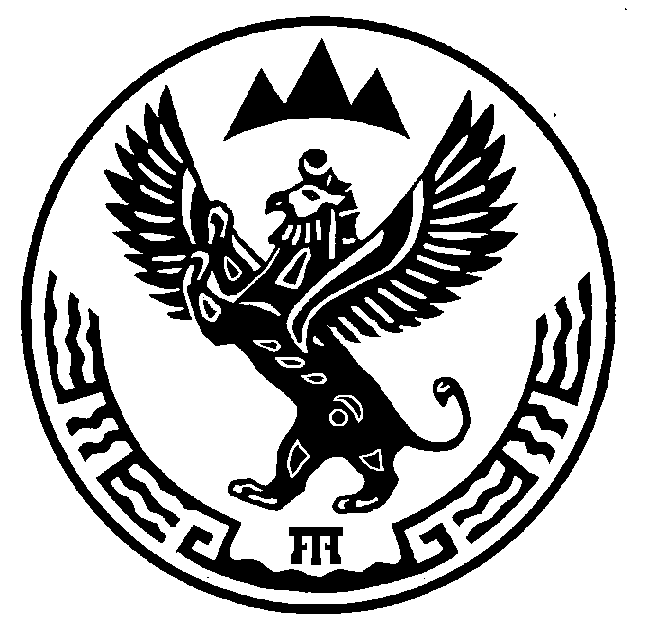 АЛТАЙ РЕСПУБЛИКАМУНИЦИПАЛ ТÖЗÖЛМÖКОШ-АГАШ  АЙМАКОРТОЛЫК JУРТ JЕЕЗЕЗИНИНАДМИНИСТРАЦИЯЗЫ649770 Ортолык j. Чуйская ором, 1тел. 28-3-32, s.Ortolyksp@mail.ruНаименование муниципальной программы (далее также - программа) Комплексное развитие территории Ортолыкского сельского поселения Администратор программы Администрация МО Ортолыкское сельское поселениеСроки реализации программы 2015-2018 годы                                         Цель программы  Развитие территории сельского поселенияЗадачи программы  Задача №1. Развитие экономического и налогового потенциала  Задача №2. Устойчивое развитие систем жизнеобеспечения Задача №3. Развитие социально-культурной сферыАналитические ведомственные целевые программы, включенные в состав программыПовышение эффективности муниципального  управления  администрации  МО Ортолыкское сельское поселение на 2015-2018 гг.Наименование муниципальной программы (далее также - программа) Комплексное развитие территории Ортолыкского сельского поселения 